Российская  Федерация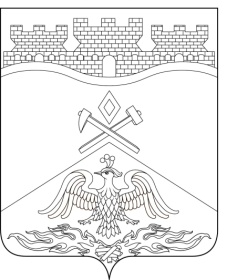  Ростовская  область г о р о д   Ш а х т ы  ГОРОДСКАЯ ДУМА                РЕШЕНИЕ № 198                15-го  заседания городской Думы города  ШахтыПринято 24 ноября 2016 года О внесении изменений в Положение о Департаменте финансов Администрации города ШахтыГородская Дума города ШахтыРЕШИЛА:1. Внести в Положение о Департаменте финансов Администрации города Шахты, утвержденное решением городской Думы города Шахты от 21.12.2006года №276 «Об утверждении Положения о Департаменте финансов Администрации города Шахты» следующие изменения:1) в статье 1:а) пункт 1 дополнить предложением следующего содержания: «Департамент финансов осуществляет полномочия, закрепленные за финансовыми органами законодательством Российской Федерации о контрактной системе в сфере закупок товаров, работ, услуг для обеспечения муниципальных нужд (далее – законодательство Российской Федерации о контрактной системе в сфере закупок).»;б) в пункте 4 слова «Российской Федерации» заменить словами «города Шахты»;в) пункт 9 изложить в следующей редакции:«9. Департамент финансов имеет необходимое для осуществления своих полномочий имущество, находящееся в муниципальной собственности города Шахты и принадлежащее Департаменту финансов на праве оперативного управления.Департамент финансов владеет, пользуется и распоряжается имуществом, принадлежащим ему на праве оперативного управления, в соответствии с его назначением, законодательством Российской Федерации, Ростовской области, муниципальными правовыми актами и настоящим Положением.Департамент финансов обязан обеспечивать сохранность, эффективное и целевое использование имущества, принадлежащего ему на праве оперативного управления.Департамент финансов осуществляет списание недвижимого и движимого имущества в порядке, установленном муниципальным правовым актом.»;2) в статье 2:а) пункт 1 дополнить подпунктом 9 следующего содержания:«9) осуществление полномочий, закрепленных за финансовыми органами законодательством Российской Федерации о контрактной системе в сфере закупок в установленном порядке.»;б) в пункте 2:- подпункт 13 изложить в следующей редакции:«13) осуществляет исполнение судебных актов в соответствии с Бюджетным кодексом Российской Федерации по искам к городу Шахты о возмещении вреда, причиненного незаконными действиями (бездействием) органов местного самоуправления или их должностных лиц, в том числе, в результате издания органами местного самоуправления муниципальных правовых актов, не соответствующих закону или иному нормативному правовому акту, а также судебных актов по иным искам о взыскании денежных средств за счет средств казны города Шахты (за исключением судебных актов о взыскании денежных средств в порядке субсидиарной ответственности главных распорядителей бюджетных средств), судебных актов о присуждении компенсации за нарушение права на исполнение судебного акта в разумный срок за счет средств местного бюджета, ведение учета и осуществление хранения поступивших в Департамент финансов документов, связанных с исполнением исполнительных документов;»;- дополнить подпунктами26, 27, 28, 29 следующего содержания:«26) организацию подготовки бюджетного прогноза города Шахты на долгосрочный период;27) ведение сводного реестра главных распорядителей, получателей средств местного бюджета, главных администраторов источников финансирования дефицита местного бюджета, главных администраторов доходов местного бюджета, сводного реестра муниципальных бюджетных и автономных учреждений;28) осуществление полномочий, закрепленных за финансовыми органами законодательством Российской Федерации о контрактной системе в сфере закупок;29)осуществление предусмотренных законодательством Российской Федерации и Ростовской области, муниципальными правовыми актами мероприятий по противодействию коррупции в деятельности Департамента финансов.»;3) статью 4 дополнить пунктом 3 следующего содержания:«3. С целью реализации полномочий Департамент финансов создает общественный совет при Департаменте финансов, утверждает положение о нем и персональный состав общественного совета.».2. Рекомендовать главе Администрации города Шахты И.И.Медведеву поручить Департаменту финансов Администрации города Шахты (Д.А.Дедученко) представить на государственную регистрацию в установленном законом порядке изменения в учредительные документы Департамента финансов Администрации города Шахты.3. Настоящее решение подлежит официальному опубликованию и вступает в силу с 1 января 2017 года.4. Контроль за исполнением настоящего решения возложить на заместителя главы Администрации – директора Департамента финансов Д.А. Дедученко и комитет по местному самоуправлению и молодежной политике (Е.Н. Жадяев).Разослано: Управлению муниципального правотворчества Министерства внутренней и информационной политики РО, Администрации города Шахты, КСП г.Шахты, Департаменту финансов,  прокуратуре, СМИ, дело.Председатель городской Думы – глава города Шахты24 ноября  2016 года	     И. Жукова